Publicado en   el 30/06/2014 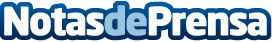 Liliana Marsán, responsable de El Observatorio Cetelem, participa en la “I Jornada E-COMMERCE en el sector hábitat”Datos de contacto:Nota de prensa publicada en: https://www.notasdeprensa.es/liliana-marsan-responsable-de-el-observatorio Categorias: Finanzas http://www.notasdeprensa.es